CINQUANTE ET UNIÈME SESSION ORDINAIRE 	OEA/Ser.P10- 12 novembre 202121	AG/INF.744/21Guatemala (République du Guatemala)	12 novembre 2021SESSION VIRTUELLE		Original: espagnolNOTE LA MISSION PERMANENTE DE LA RÉPUBLIQUE BOLIVARIENNE DU VENEZUELA ANNONÇANT SON CO-PARRAINAGE DU PROJET DE DÉCLARATION INTITULÉ : 
LA SITUATION EN HAITI”(AG/doc.5746/21)MP-RBV/OEA 155-2021La Mission permanente du Venezuela près l’Organisation des États Américains présente ses compliments au Secrétariat général de l’Organisation des États Américains et a l’honneur de lui annoncer son coparrainage du projet de résolution intitulé: “La situation en Haïti“ (AG/doc.5746/21).La Mission permanente du Venezuela saisit cette occasion pour renouveler au Secrétariat général les assurances de sa très haute considération.Washington 11 novembre 2021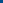 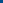 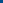 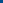 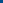 Au Secrétariat général  Organisation des États Américains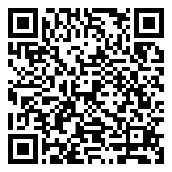 